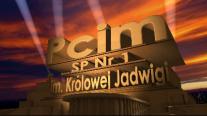 dlaRady RodzicówDyrekcja Szkoły Podstawowej Nr 1                                                   im. Królowej Jadwigi w Pcimiuskłada serdeczne podziękowanie                                       za  przekazane lektury. Bardzo sobie cenimy ten odruch serca. Przekazane woluminy zostaną zagospodarowane zgodnie z potrzebami szkolnej biblioteki i na pewno ucieszą czytelników.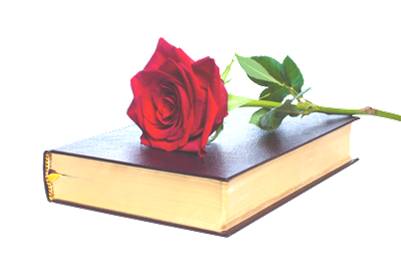 